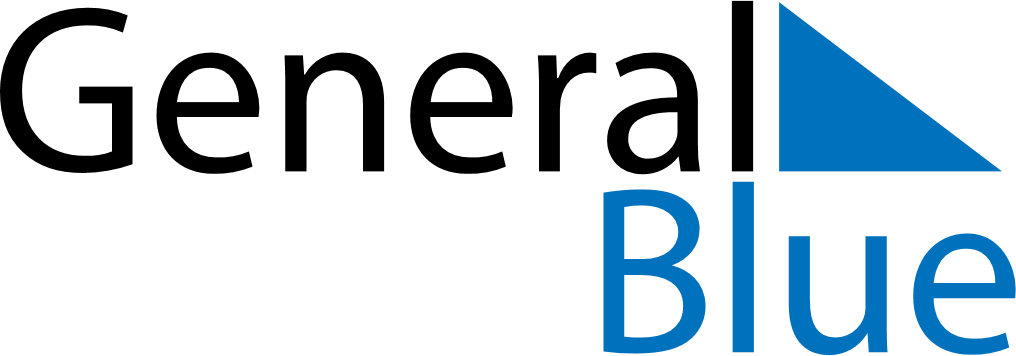 2020 – Q3Canada  2020 – Q3Canada  2020 – Q3Canada  2020 – Q3Canada  2020 – Q3Canada  JulyJulyJulyJulyJulyJulyJulyMONTUEWEDTHUFRISATSUN12345678910111213141516171819202122232425262728293031AugustAugustAugustAugustAugustAugustAugustMONTUEWEDTHUFRISATSUN12345678910111213141516171819202122232425262728293031SeptemberSeptemberSeptemberSeptemberSeptemberSeptemberSeptemberMONTUEWEDTHUFRISATSUN123456789101112131415161718192021222324252627282930Jul 1: Canada DayAug 3: Civic HolidaySep 7: Labour Day